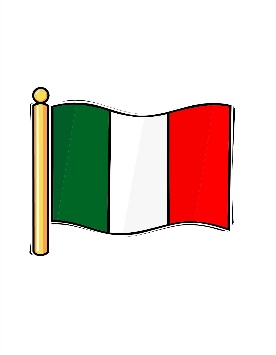 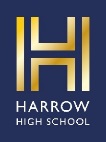 SECTION 1: Theme 2: The environmentSECTION 1: Theme 2: The environmentacqua del rubinetto, l’ tap waterambiente, l’ environmentaumento, l’ increasebenzina (senza piombo), la (lead free) petrolbidone dei rifiuti, il rubbish binbiodegradabile biodegradablebombolette spray, le spray cansbottiglia, la bottlebuco dell’ozono, il hole in ozone layerbuttare to throw awaycarbone, il coalcarta, la papercontenitore, il containerdisastro, il disasterdistruggere to destroygas di scarico, il il exhaust fumesgas serra, i greenhouse gasesgettare to throw (away)globale globalincendio, l’ fireindustria chimica, l’ chemical industrySECTION 2:   SECTION 2:   inquinamento, l’ (dell’acqua/dell’aria,) (water/air) pollutioninquinare to pollutelattina, la can      25. mezzi pubblici, i public transportpedone, ilpedestrianpista ciclabile, la cycle pathpovertà povertyproblema ambientale, il environmental problemprodurreto produceproteggere to protectSECTION 3:  Theme 2: The environmentSECTION 3:  Theme 2: The environmentpulitocleanriciclabile recyclablericiclaggio, il recyclingriciclare to recyclerifiuti, i rubbishrisparmiare to saveriusare to reusesacchetti di plastica, i plastic bagssenzatetto, il homeless personsporcare to make dirtyterremoto, il earthquaketraffico, il traffictrasporto, il transportusare to useuso, l’ useutilizzare to usevestiti, i clothesvetro, il glasszona pedonale, la pedestrian zoneProvareTo try MigliorareTo improveSECTION 4:   SECTION 4:   Se io potessiIf I couldSe io avessi l’opportunitàIf I had the opportunityCambiereiI would changeCambiareTo changeMi piacerebbeI would likeSe fosse possibileIf it was possibleVedereTo seeparlareTo talkmostrareTo showmettere fine aTo put a stop to